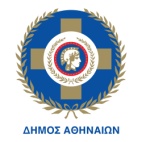 ΕΛΛΗΝΙΚΗ ΔΗΜΟΚΡΑΤΙΑΝΟΜΟΣ ΑΤΤΙΚΗΣΔΗΜΟΣ ΑΘΗΝΑΙΩΝΓΕΝΙΚΗ Δ/ΝΣΗ ΤΕΧΝΙΚΩΝ ΥΠΗΡΕΣΙΩΝ ΚΑΙ ΕΡΓΩΝΔ/ΝΣΗ ΜΗΧΑΝΟΛΟΓΙΚΟΥΤΜΗΜΑ ΜΕΛΕΤΩΝ, ΠΡΟΓΡΑΜΜΑΤΙΣΜΟΥ,ΔΙΟΙΚΗΤΙΚΗΣ ΥΠΟΣΤΗΡΙΞΗΣ & ΗΛΕΚΤΡ. ΔΙΑΚΥΒΕΡΝΗΣΗΣΜελέτη 2021: «Προμήθεια οχημάτων με Χώρο Εποπτευόμενης Χρήσης (ΧΕΧ)» ΠΡΟΫΠΟΛΟΓΙΣΜΟΣ: 899.496,00€  (συμπ/νου ΦΠΑ 24%)CPV:  34144000-8 Αυτοκίνητα οχήματα ειδικής χρήσηςΦΥΛΛΑ ΣΥΜΜΟΡΦΩΣΗΣ – ΤΕΧΝΙΚΗ ΒΑΘΜΟΛΟΓΙΑ ΦΥΛΛΟ ΣΥΜΜΟΡΦΩΣΗΣ– ΤΕΧΝΙΚΗ ΒΑΘΜΟΛΟΓΙΑ  ΑΡΘΡΟΥ 1ΟΧΗΜΑ 5 τόνων-(5t) ME ΑΜΑΞΩΜΑ ΧΩΡΟΥ ΕΠΟΠΤΕΥΟΜΕΝΗΣ ΧΡΗΣΗΣ (ΧΕΧ) ΦΥΛΛΟ ΣΥΜΜΟΡΦΩΣΗΣ– ΤΕΧΝΙΚΗ ΒΑΘΜΟΛΟΓΙΑ  ΑΡΘΡΟΥ 2ΟΧΗΜΑ10 τόνων-(10t) ME ΑΜΑΞΩΜΑ ΧΩΡΟΥ ΕΠΟΠΤΕΥΟΜΕΝΗΣ ΧΡΗΣΗΣ (ΧΕΧ)Ο ΠΡΟΣΦΕΡΩΝ(ΣΦΡΑΓΙΔΑ/ΥΠΟΓΡΑΦΗ)..................../....../2022ΤΕΧΝΙΚΗ ΠΡΟΔΙΑΓΡΑΦΗΑΠΑΙΤΟΥΜΕΝΟ /ΑΞΙΟΛΟΓΗΣΙΜΟΔΗΛΩΣΗ ΣΥΜ/ΧΟΝΤΑΠΑΡΑΠΟΜΠΗ ΣΕ ΤΕΧΝΙΚΟ ΦΥΛΛΑΔΙΟ/ ΤΕΧΝΙΚΗ ΠΕΡΙΓΡΑΦΗΜΕΓΙΣΤΗ ΕΠΙΠΛΕΟΝ ΒΑΘΜΟΛΟΓΙΑ ΑΝΑΑΞΙΟΛΟΓΗΣΙΜΗΤΕΧΝΙΚΗ ΠΡΟΔΙΑΓΡΑΦΗ1.1  ΠΛΑΙΣΙΟ ΟΧΗΜΑΤΟΣ1.1.1  ΓΕΝΙΚΑΤο πλαίσιο του οχήματος θα είναι γνωστού κατασκευαστή, ευρέως διαδεδομένο στη χώρα μας και την υπόλοιπη Ευρώπη. Θα πρέπει να είναι απολύτως καινούργιο, πετρελαιοκίνητο, προωθημένης ή ημιπροωθημένης κατηγορίας οδήγησης, πρόσφατης κατασκευής, από το τελευταίο μοντέλο της αντίστοιχης σειράς του κατασκευαστή. Θα είναι κατασκευασμένο έτσι ώστε να δέχεται τις προβλεπόμενες καταπονήσεις με ικανοποιητικό περιθώριο ασφάλειας και θα έχει πλήρη αντισκωριακή προστασία. Θα είναι εργονομικά σχεδιασμένο και αρκετά ευέλικτο, για την εκτέλεση του σκοπού που προορίζεται. Το σασί του οχήματος θα πρέπει να είναι βαριάς κατασκευής τύπου “σκάλας”. Το μέγιστο επιτρεπόμενο μικτό του βάρος θα είναι τουλάχιστον 5 (πέντε) τόνους-(5t).Να δηλωθούν το απόβαρο του πλαισίου (Kg), το ωφέλιμο φορτίο επί πλαισίου, οι διαστάσεις του πλαισίου (mm), τα φορτία αντοχής των αξόνων, τεκμηριωμένα από τεχνικά φυλλάδια του κατασκευαστή.Επίσης, να δοθεί το συνολικό μήκος του οχήματος (με τοποθετημένο το αμάξωμα), το πλάτος του οχήματος (με τοποθετημένο το αμάξωμα) και το συνολικό ύψος του οχήματος (με τοποθετημένο το αμάξωμα) καθώς και τα τεχνικά σχέδια που τα επαληθεύουν.Απαιτούμενο-1.1.2  ΚΙΝΗΤΗΡΑΣ ΟΧΗΜΑΤΟΣΟ κινητήρας του οχήματος θα είναι τετρακύλινδρος, πετρελαίου, κυλινδρισμού τουλάχιστον 2.8lt, ισχύος τουλάχιστον 150Hp και ανάλογης ροπής, νέας αντιρρυπαντικής τεχνολογίας (EURO VI), υδρόψυκτος, αμέσου εγχύσεως, με υπερπλήρωση (turbo) και ενδιάμεση ψύξη (intercooler). Απαιτούμενο-Θα αξιολογηθεί η ύπαρξη σύγχρονων συστημάτων τροφοδοσίας καυσίμου όπως ή χρήση ηλεκτρονικού συστήματος ελέγχου, τουρμπίνας μεταβλητής γεωμετρίας, κοινού αυλού (common rail) ή άλλων αντίστοιχων συστημάτων υπερυψηλής πιέσεως, κλπ.Αξιολογήσιμο3Να δοθούν απαραίτητα οι καμπύλες ισχύος και ροπής του κινητήρα και η ειδική κατανάλωσή του τεκμηριωμένα από τεχνικά φυλλάδια του κατασκευαστή. Θα αξιολογηθεί η χαμηλή κατανάλωση καυσίμου σε συνάρτηση με την προσφερόμενη ισχύ και ροπή.Αξιολογήσιμο41.1.3 ΣΥΣΤΗΜΑ ΜΕΤΑΔΟΣΗΣ ΚΙΝΗΣΗΣ ΟΧΗΜΑΤΟΣΤο κιβώτιο ταχυτήτων να είναι μηχανικό, με τουλάχιστον έξι (6) ταχύτητες μπροστά και 1 πίσω, πλήρως συγχρονισμένο.Ο συμπλέκτης να είναι μεγάλης διαμέτρου. Απαιτούμενο-Ο συμπλέκτης να είναι κατά προτίμηση με υδραυλικό σύστημα ελέγχου και αυτόματο σύστημα ρυθμίσεως διακένου ώστε να μη χρειάζεται ρύθμιση (maintenance free)Αξιολογήσιμο31.1.4 ΑΞΟΝΕΣ – ΑΝΑΡΤΗΣΗ ΟΧΗΜΑΤΟΣΟ εμπρόσθιος άξονας θα φέρει ανεξάρτητη ανάρτηση για κάθε τροχό, με αντιστρεπτικές ράβδους.Ο οπίσθιος άξονας θα είναι πλήρους πλεύσης, με ημιελλειπτικά ελατήρια διπλής δράσεως.Όλοι οι τροχοί θα φέρουν:Αμορτισέρ υδραυλικά, τηλεσκοπικού τύπου, διπλής δράσεωςΡάβδους εξισορρόπησηςΕλαστικούς αντικραδασμικούς αποσβεστήρες προοδευτικής δράσεωςΑπαιτούμενο-1.1.5 ΣΥΣΤΗΜΑ ΔΙΕΥΘΥΝΣΗΣ ΟΧΗΜΑΤΟΣΤο τιμόνι θα φέρει υδραυλική ή ηλεκτρική υποβοήθηση, στην αριστερή θέση, με ρυθμιζόμενη κολώνα. Το όχημα θα φέρει σύστημα υποβοήθησης διατήρησης λωρίδας LDWS.Απαιτούμενο-Η διάμετρος του κύκλου στροφής θα πρέπει να είναι η ελάχιστη δυνατήΑξιολογήσιμο31.1.6 ΣΥΣΤΗΜΑ ΠΕΔΗΣΗΣ ΟΧΗΜΑΤΟΣΤο όχημα θα φέρει αυτορρυθμιζόμενα υδραυλικά φρένα σε όλους τους τροχούς, μεγάλης διαμέτρου, με ενίσχυση "σέρβο" και αντλία κενού.Επιπλέον θα υπάρχει μηχανικό φρένο στάθμευσης, το οποίο μπορεί να λειτουργήσει και ως σύστημα πεδήσεως έκτακτης ανάγκης. Το όχημα θα φέρει σύστημα ABS και  ASR καθώς επίσης και ηλεκτρονικό σύστημα ή βαλβίδα αυτόματης κατανομής της πίεσης ανάλογα με το φορτίο στον οπίσθιο άξονα. Επιπλέον θα φέρει σύστημα ηλεκτρονικού ελέγχου ευστάθειας (ESP). Απαιτούμενο-Θα προτιμηθούν οχήματα με δισκόφρενα σε όλους τους τροχούς. Αξιολογήσιμο3Στον πίνακα οργάνων θα υπάρχει ενδεικτική λυχνία για την φθορά των φρένων. Αξιολογήσιμο21.1.7 ΤΡΟΧΟΙ ΟΧΗΜΑΤΟΣΘα υπάρχουν διπλοί τροχοί στον οπίσθιο άξονα, μονοί στον εμπρόσθιο. Το όχημα θα συνοδεύεται από πλήρη εφεδρικό τροχό, τοποθετημένο σε κατάλληλη θέση επί του οχήματος.Τα ελαστικά θα πρέπει να είναι καινούργια, ακτινωτού τύπου, κατάλληλων διαστάσεων, σύμφωνα με τις ισχύουσες ευρωπαϊκές οδηγίες.Απαιτούμενο-1.1.8 ΘΑΛΑΜΟΣ ΟΔΗΓΟΥ ΟΧΗΜΑΤΟΣ Ο θάλαμος θα είναι εξ ολοκλήρου μεταλλικός, αεροδυναμικής κατασκευής, κατάλληλος για τη  μεταφορά τριών (3) ατόμων. Θα έχει δύο εξωτερικούς ηλεκτρικούς καθρέπτες με αντικραδασμική στήριξη. Ο ανεμοθώρακας θα είναι μονοκόμματος, πανοραμικού τύπου από πολύφυλλα κρύσταλλα ασφαλείας, με ειδική επεξεργασία για την απορρόφηση των αντανακλάσεων (laminated), με τους αντίστοιχους υαλοκαθαριστήρες λειτουργίας δύο βαθμίδων.Το όλο συγκρότημα του θαλάμου θα πρέπει να στηρίζεται επί του πλαισίου μέσω αντικραδασμικών ελαστικών βάσεων.Ο θάλαμος οδήγησης θα παρέχει επαρκή θερμική και ηχητική μόνωση. Θα έχει ένα κάθισμα για τον οδηγό και ένα διπλό για δύο συνοδηγούς. Το κάθισμα του οδηγού θα είναι ρυθμιζόμενο κατά τον διαμήκη άξονα με ρυθμιζόμενη κλίση της πλάτης. Όλα τα καθίσματα θα φέρουν μαξιλαράκια κεφαλής και ζώνες ασφαλείας.Οι θύρες όλες θα έχουν παράθυρα που θα είναι ανοιγόμενα, με κρύσταλλα ασφαλείας (τύπου securit).Tα παράθυρα του οδηγού και του συνοδηγού, θα ανοίγουν με ηλεκτρικό σύστημα.Η προσπέλαση του οδηγού στο κάθισμά του θα πρέπει να γίνεται ανεμπόδιστα και από τις δύο πλευρές του οχήματος.Ο πίνακας ελέγχου θα έχει εργονομική διάταξη με όλα τα απαραίτητα όργανα που προβλέπονται από τον Κ.Ο.Κ.Θα υπάρχουν τα εξής όργανα, κατ’ ελάχιστον:Tαχύμετρο με χιλιομετρητή.Στροφόμετρο.Ταχογράφος.Ένδειξης στάθμης καυσίμου.Θερμοκρασίας ψύξης του κινητήρα.Θα θερμαίνεται από κατάλληλο σύστημα θέρμανσης που θα λειτουργεί από τα ζεστά νερά της μηχανής. Η ψύξη θα επιτυγχάνεται μέσω κατάλληλου συστήματος κλιματισμού που θα λειτουργεί από τον κινητήρα του οχήματος. Θα φέρει σύστημα θερμάνσεως και αερισμού τριών (3) ταχυτήτων καθώς και σύστημα κλιματισμού (air conditioning). Επιπλέον θα φέρει ψηφιακό ράδιο-usb με κεραία και ηχεία καθώς και ζώνες ασφαλείας οδηγού - συνοδηγών.Να υπάρχουν ενδεικτικές λυχνίες για την θερμοκρασία νερού ψύξης, στάθμης υγρών φρένων, φόρτισης συσσωρευτή, πίεσης λαδιού, φώτων πορείας και προβολέων, φανών αλλαγής κατεύθυνσης (φλας) και συστήματος alarm, λειτουργίας χειρόφρενου, λειτουργίας χειρόφρενου κλπ.Απαιτούμενο-Επιθυμητό είναι να υπάρχει αντικλεπτικό σύστημα-immobilizer.Αξιολογήσιμο21.1.9 ΦΩΤΙΣΜΟΣ – ΠΑΡΕΛΚΟΜΕΝΑ ΟΧΗΜΑΤΟΣΠλήρης σειρά φωτιστικών σωμάτων και λοιπών παρελκομένων (πυροσβεστήρας, τρίγωνο, φαρμακείο κλπ) κατά ΚΟΚ.Σειρά συνήθων εργαλείων συντήρησης (γρύλος, μπουλονόκλειδο, γερμανικά κλειδιά κλπ).Σειρά τεχνικών εγχειριδίων (χειρισμού / συντήρησης στην Ελληνική και εικονογραφημένο κατάλογο ανταλλακτικών).Πλήρης εφεδρικός τροχός (ζάντα και λάστιχο) τοποθετημένος σε κατάλληλη βάση επί του οχήματος.Απαιτούμενο-1.1.10 ΒΑΦΗ ΟΧΗΜΑΤΟΣΤο όχημα θα είναι βαμμένο σε χρώμα λευκό άριστης ποιότητας.Το πλαίσιο θα πρέπει να έχει υποστεί ειδική επεξεργασία (καταφόρεση ή αντίστοιχη διαδικασία) για τη μεγαλύτερη δυνατή προστασία. Να γίνει αναλυτική περιγραφή της διαδικασίας βαφής του πλαισίου. Επιπλέον το όχημα θα φέρει όλες τις αναγκαίες επιγραφές και σημάνσεις που θα υποδειχθούν από την Υπηρεσία.Απαιτούμενο-Βαθμολογία Πλαισίου (ΒΠΙ)= 100 + (Σύνολο των επιμέρους  βαθμολογιών των αξιολογήσιμων τεχνικών προδιαγραφών),  (max ΒΠΙ=120)Η μέγιστη (max) βαθμολογία του συνόλου των βαθμολογιών των αξιολογήσιμων τεχνικών προδιαγραφών είναι 201.2 ΑΜΑΞΩΜΑ  ΟΧΗΜΑΤΟΣ (ΥΠΕΡΚΑΤΑΣΚΕΥΗ)1.2.1 ΓΕΝΙΚΑΟι εξωτερικές διαστάσεις του αμαξώματος θα είναι:-έως 5.450mm μήκος-έως 2.150mm πλάτος -έως 2.150mm ύψος (χωρίς να λαμβάνεται υπόψη το ύψος κλιματιστικής  μονάδας ή εξαεριστήρων οροφής, εφόσον υπάρχουν)Ο εσωτερικός χώρος του αμαξώματος (δηλαδή ο Χώρος Εποπτευόμενης Χρήσης) θα έχει τέτοιες διαστάσεις ώστε να έχει επιφάνεια 10m2 (+/- 2m2). Το αμάξωμα θα περιλαμβάνει τρεις (3) διακριτούς χώρους όπου θα γίνεται η κίνηση των χρηστών (κατά σειρά από εμπρός προς τα πίσω):Α χώρος για γραμματεία και συμβουλευτική, με μία (1) θέση υπαλλήλου και μία (1) επισκέπτη με μονή εξωτερική πόρτα Β χώρος για αναμονή, τουαλέτα, πάγκο με νιπτήρα/βρύση, βοηθητικούς/αποθηκευτικούς χώρουςΓ χώρος για χρήση ουσιών με 2 επίπεδες επιφάνειες (τραπεζάκια), με ειδικούς κάδους απορριμμάτων για τις σύριγγες, με κρεββάτι ανάνηψης και συρόμενη εξωτερική πόρτα Ο συμμετέχων θα καταθέσει με την τεχνική προσφορά του αναλυτικό σχέδιο (κάτοψη) του αμαξώματος που προτείνει. Επίσης, θα καταθέσει το απόβαρο του οχήματος με τοποθετημένο το αμάξωμα (Kg) και το μικτό επιτρεπόμενο βάρος του οχήματος με  τοποθετημένο το αμάξωμα (Kg).Απαιτούμενο-1.2.2 ΠΛΕΥΡΙΚΕΣ ΕΠΙΦΑΝΕΙΕΣ – ΟΡΟΦΗ – ΔΑΠΕΔΟ - ΤΕΝΤΑΟι πλευρικές επιφάνειες του αμαξώματος θα είναι κατασκευασμένες από πάνελ τύπου “σάντουιτς” πάχους περίπου 33mm και η οροφή του αμαξώματος κατασκευασμένη από πάνελ τύπου “σάντουιτς” πάχους περίπου 43χιλ. Θα φέρουν κατάλληλη εξωτερική επικάλυψη και κατάλληλη εσωτερική επικάλυψη για νοσοκομειακή χρήση (που επιτρέπει τον εύκολο καθαρισμό και την αποστείρωση).                                                                  Το δάπεδο του αμαξώματος να είναι επενδυμένο εσωτερικά με κατάλληλο υλικό τύπου κόντρα πλακέ θαλάσσης πάχους 18mm. Το δάπεδο θα πρέπει να είναι κατάλληλο για νοσοκομειακή χρήση ώστε να καθαρίζεται και να αποστειρώνεται εύκολα.Κατά μήκος του αμαξώματος θα υπάρχει αναδιπλούμενη τέντα για σκίαση, πλάτους τουλάχιστον 1.500mmΑπαιτούμενο-Θα αξιολογηθεί η προτεινόμενη λύση του συνδυασμού των υλικών των πλευρικών επιφανειών, των υλικών δαπέδου και των υλικών της οροφής ως προς την θερμομόνωση και ηχομόνωση που προσφέρουν.Αξιολογήσιμο41.2.3 ΕΙΣΟΔΟΣ – ΕΞΟΔΟΣ – ΠΑΡΑΘΥΡΑ -  ΕΣΩΤΕΡΙΚΑ ΔΙΑΧΩΡΙΣΤΙΚΑ ΚΑΙ ΕΣΩΤΕΡΙΚΕΣ ΠΟΡΤΕΣΗ είσοδος επί του αμαξώματος θα γίνεται από τον χώρο Α (χώρος για γραμματεία και συμβουλευτική) από μία πλευρική πόρτα εισόδου (με χερούλι και κλειδαριά), ωφέλιμου πλάτους 650mm τουλάχιστον, με πλήρωση πάνελ τύπου “σάντουιτς” επικαλυμμένο όπως και οι εσωτερικές πλευρικές επιφάνειες του αμαξώματος. Η πόρτα εισόδου θα φέρει μεντεσέδες αλουμινίου ή ανοξείδωτου χάλυβα. Στην κάτω πλευρά της πόρτας προβλέπεται η τοποθέτηση ενός χειροκίνητου κινητού σκαλοπατιού ενταγμένου στο σασί του οχήματος, για λόγους διευκόλυνσης και ασφάλειας της εισόδου.Η έξοδος από το αμάξωμα θα γίνεται από τον χώρο Γ (χώρος για χρήση ουσιών) από μία (1) συρόμενη οπίσθια πόρτα (με χερούλι και κλειδαριά) ωφέλιμου πλάτους τουλάχιστον 950mm, με πλήρωση πάνελ τύπου “σάντουιτς” επικαλυμμένο όπως και οι εσωτερικές πλευρικές επιφάνειες του αμαξώματος. Η πόρτα εξόδου θα φέρει μεντεσέδες αλουμινίου ή ανοξείδωτου χάλυβα. Η συρόμενη πόρτα θα διευκολύνει την εύκολη αποκομιδή ασθενούς χρήστη προς ασθενοφόρο σε περίπτωση ανάγκης.Από την πόρτα αυτή θα γίνεται η είσοδος χρήστη ΑΜΕΑ μέσω κατάλληλης ανυψωτικής ράμπας που θα είναι τοποθετημένη σε αυτό το σημείο για αυτή την ανάγκη.Τα παράθυρα του αμαξώματος θα πρέπει να επαρκούν για άπλετο φωτισμό και αερισμό. Θα υπάρχουν τουλάχιστον τρία (3) ανακλινόμενα σε πολλαπλές θέσεις πλευρικά παράθυρα από κάθε πλευρά του αμαξώματος ελάχιστων διαστάσεων  500mm x 550mm και δύο παράθυρα οροφής ανοιγόμενου τύπου, με σήτα και σκίαστρο. Οι τρεις χώροι (Α, Β και Γ) του αμαξώματος θα διαχωρίζονται από δύο εσωτερικά διαχωριστικά. Οι δύο εσωτερικές πόρτες του οχήματος θα εντάσσονται στα διαχωριστικά και θα κατασκευάζονται πλήρης με χερούλι και κλειδαριά.Απαιτούμενο-Η ράμπα επιβατών θα είναι σε μορφή κασέτας, ενδεικτικών διαστάσεων 1.260mm x 800mm και ανυψωτικής ικανότητας 300kg περίπου, για την ασφαλή είσοδο και έξοδο αναπηρικών αμαξιδίων. Θα αξιολογηθεί θετικά η υψηλότερη ανυψωτική ικανότητα.Αξιολογήσιμο21.2.4 ΦΩΤΙΣΜΟΣ – ΘΕΡΜΑΝΣΗ – ΚΛΙΜΑΤΙΣΜΟΣ - ΕΞΑΕΡΙΣΜΟΣΕσωτερικά του αμαξώματος θα υπάρχουν φωτιστικές μονάδες τύπου LED οι οποίες θα φωτίζουν επαρκώς όλους τους εσωτερικούς χώρους. Επίσης θα υπάρχει επαρκής φωτισμός για τα σημεία εισόδου – εξόδου (εξωτερικά). Ο εξαερισμός θα επιτυγχάνεται είτε μέσω δύο (2) παραθύρων οροφής τουλάχιστον 400mm x 400mm έκαστο, ανοιγόμενου τύπου, με σήτα και σκίαστρο και με μηχανικό εξαερισμό διπλής λειτουργίας εισαγωγής ή απαγωγής αέρα είτε με σύστημα εξαερισμού με πολλαπλούς εξαεριστήρες.Απαιτούμενο-Το αμάξωμα θα φέρει κατάλληλη μονάδα κλιματισμού, θα είναι ειδικού τύπου για λειτουργία σε κινητές μονάδες (τροχόσπιτα κλπ). Θα έχει ικανή ψυκτική και θερμαντική ικανότητα, τουλάχιστον 5.800 BTU.  Θα αξιολογηθεί θετικά η υψηλότερη ψυκτική και θερμαντική ικανότητα.Αξιολογήσιμο41.2.5 ΗΛΕΚΤΡΟΛΟΓΙΚΗ ΕΓΚΑΤΆΣΤΑΣΗ – ΦΩΤΙΣΜΟΣ - ΓΕΝΝΗΤΡΙΑΘα υπάρχει πλήρης μονοφασικό ηλεκτρικό δίκτυο ισχυρών ρευμάτων 220V με πίνακα 32Amp. Οι καλωδιώσεις θα τοποθετηθούν εντός καναλιού με πρίζες σούκο με καπάκι και αναμονές σύνδεσης εξοπλισμού, τουλάχιστον σε πέντε (5) σημεία του αμαξώματος.Ο ηλεκτρικός πίνακας θα συνδέεται με εξωτερική στεγανή αναμονή (φίσα) για σύνδεση με ρεύμα από εξωτερική λήψη 220V/50Hz αλλά και από γεννήτρια που θα φέρει το όχημα. Η επιλογή θα γίνεται μέσω κατάλληλου διακόπτη μεταγωγής κατ’ επιλογή των χρηστών.Θα υπάρχει πλήρης δίκτυο ρευμάτων για δίκτυο υπολογιστών (καλωδίωση κατηγορίας CAT6) με δύο (2) θέσεις πριζών τερματισμού για σύνδεση φορητού υπολογιστή και πρόβλεψη ειδικού χώρου για εγκατάσταση εξοπλισμού ασύρματης επικοινωνίας. Επίσης θα προβλέπεται καλωδίωση και πρίζες τερματισμού για επίγειο και δορυφορικό σήμα τηλεόρασης, που θα περιλαμβάνει σχετικές αναμονές στην οροφή και στον χώρο εξοπλισμού επικοινωνίας.Το όχημα θα φέρει κατάλληλο εξοπλισμό, ώστε οι χρήστες να μπορούν να συνδεθούν με τους υπολογιστές τους στο διαδίκτυο μέσω συστήματος WiFi ή/και GSM.Εσωτερικά, θα υπάρχουν φωτιστικές μονάδες τύπου LED οι οποίες θα φωτίζουν επαρκώς και δεν θα δημιουργούνται ανεπιθύμητες σκιάσεις ή έντονες αντιθέσεις φωτεινότητας σε ολόκληρο τον εσωτερικό χώρο του αμαξώματος. Εξωτερικά, θα υπάρχουν στεγανά φωτιστικά σώματα LED και θα εξασφαλίζεται η ασφάλεια της εξωτερικής περιμέτρου του οχήματος, ειδικά στα σημεία εισόδου και εξόδου.Οι επιφάνειες των φωτιστικών σωμάτων θα πρέπει να είναι λείες και εύκολα καθαριζόμενες.Το όλο ηλεκτρικό σύστημα πρέπει να πληροί τους κανόνες ασφαλείας της τελευταίας ισχύουσας νομοθεσίας της ΕΕ.To εργοστάσιο κατασκευής της γεννήτριας πετρελαίου θα διαθέτει ISO 9001:2015. Απαιτούμενο-Το όχημα θα φέρει  γεννήτρια πετρελαίου χαμηλού θορύβου η οποία θα είναι κατάλληλη για την κάλυψη των βασικών αναγκών ισχύος του αμαξώματος για πλήρη αυτόνομη λειτουργία (τουλάχιστον 4kVA, εκκίνηση με μίζα). Θα αξιολογηθεί θετικά η υψηλότερη ισχύς της γεννήτριας.Αξιολογήσιμο2Ο συμμετέχων θα εγγυηθεί την καλή λειτουργία της τουλάχιστον για ένα (1) έτος. Θα αξιολογηθεί θετικά η παροχή εγγύησης μεγαλύτερης χρονικής διάρκειας.Αξιολογήσιμο21.2.6 ΠΕΡΙΓΡΑΦΗ ΧΩΡΩΝ ΑΜΑΞΩΜΑΤΟΣ1.2.6.1Α ΧΩΡΟΣ (γραμματεία και συμβουλευτική)Θα χρησιμοποιείται για γραμματεία και συμβουλευτική, με μία (1) θέση υπαλλήλου και μία (1) θέση επισκέπτου, με μονή εξωτερική πόρτα (είσοδος αμαξώματος).Θα υπάρχει γραφείο για χρήση από τους εργαζόμενους, για χρήση Η/Υ, για καταγραφή των ληπτών υπηρεσιών του χώρου, για επικοινωνία ηλεκτρονικού ταχυδρομείου καθώς και άντληση αναγκαίων πληροφοριών.Η θέση υπαλλήλου θα είναι ισχυρής κατασκευής με κάθισμα μαλακό, γεμισμένο και επικαλυμμένο με ειδικό υλικό (βραδύκαυστο), ανθεκτικό στην πλύση και αποστείρωση με διάλυμα οικιακής χρήσεως (χλωρίνη 10%).Ένα εφεδρικό κάθισμα να αναπτύσσεται έμπροσθεν της θέσεως της γραμματείας. Οι θέσεις θα έχουν κατάλληλους τρόπους συγκράτησης κατά τη μετακίνηση του οχήματος.Στο χώρο Α θα υπάρχουν τουλάχιστον τα ακόλουθα έπιπλα και εξοπλισμός:- Γωνιακό γραφείο - Τριπλή συρταριέρα για το γραφείο- Κλειστή ραφιέρα λευκής μελαμίνης - Επιτοίχια κρεμάστρα τουλάχιστον 4 θέσεων- Δύο καθίσματα (σταθερό και εφεδρικό)Απαιτούμενο-Να γίνει αναλυτική περιγραφή του χώρου Α και των επίπλων που θα φέρει στην τεχνική προσφορά του συμμετέχοντα. Θα αξιολογηθεί η διευθέτηση του χώρου και η λύση που προτείνει ο συμμετέχων ως προς την αξιοποίηση του χώρου.Αξιολογήσιμο21.2.6.2Β ΧΩΡΟΣ (αναμονή και βοηθητικοί χώροι)Ο χώρος θα χρησιμοποιείται για αναμονή, θα διαθέτει αποθηκευτικούς χώρους και WC. Ειδικότερα:Θα υπάρχουν δύο (2) σταθερές μεταλλικές καρέκλες αναμονής. Οι αποθηκευτικοί χώροι των υλικών (ερμάρια) καθώς και τα ράφια για τα υλικά (σύνεργα χρήσης, ιατρικός εξοπλισμός, καθαριστικά και απολυμαντικά, γάντια, φυλλάδια κλπ)  προβλέπεται ότι:- τα ειδικά ερμάρια για την αποθήκευση καθαρού και ακάθαρτου ιματισμού να είναι εύκολα προσπελάσιμα για να καθαρίζονται. Η επιφάνεια τους να είναι λεία και ανθεκτική στη διάβρωση ή την οξείδωση. Το υλικό κατασκευής τους να μην εμποτίζεται από υγρά και να είναι ανθεκτικό στα απολυμαντικά και καθαριστικά μέσα.-τα συρτάρια να διαθέτουν μηχανισμό ο οποίος να επιτρέπει την ανεμπόδιστη λειτουργία τους (άνοιγμα – κλείσιμο). Να διαθέτουν χειρολαβές που δεν προεξέχουν (αποφυγή τραυματισμού) και ειδικό σύστημα που τα ασφαλίζει και δεν τους επιτρέπει το ακούσιο άνοιγμά τους όταν το όχημα κινείται.Στο χώρο θα υπάρχει ένας (1) μονός ανοξείδωτος νεροχύτης με ερμάριο λευκής μελαμίνης (ή βακελίτη) και βρύση. Θα υπάρχει ένα (1) ερμάριο λευκής μελαμίνης πάνω από τον νεροχύτη προσαρμοζόμενο στις ανάγκες του χώρου. Θα υπάρχει τρεχούμενο νερό και το κατάλληλο δίκτυο και δεξαμενή για την συλλογή των ακάθαρτων.  Στο χώρο θα υπάρχει κλειστή ραφιέρα λευκής μελαμίνης με κλειδαριά. Το ύψος της θα είναι το μεγαλύτερο δυνατό.Στο χώρο θα υπάρχουν δύο (2) διπλές επιτοίχιες κρεμάστρες.Επίσης, στο χώρο θα υπάρχει κλειστός χώρος WC με χημική τουαλέτα (camper). Απαιτούμενο-Να γίνει αναλυτική περιγραφή του χώρου Β και των επίπλων που θα φέρει στην τεχνική προσφορά του συμμετέχοντα. Θα αξιολογηθεί η διευθέτηση του χώρου και η λύση που προτείνει ο συμμετέχων ως προς την αξιοποίηση του χώρου.Αξιολογήσιμο21.2.6.3Γ ΧΩΡΟΣ  (για χρήση ουσιών)Ο χώρος Γ θα είναι εξοπλισμένος τουλάχιστον με τα εξής:- Δύο (2) θέσεις χρήσης ουσιών. Οι θέσεις θα είναι διακριτές για την ενέσιμη ή μη ενέσιμη χρήση ναρκωτικών ουσιών και δε θα βρίσκονται σε δημόσια θέα για να διασφαλίζεται η ανωνυμία και η ιδιωτικότητα των ληπτών/ριών των υπηρεσιών- Δοχείο υλικού αποστείρωσης για τα χέρια- Δύο (2) τραπέζια λευκής μελαμίνης - Δύο (2) καρέκλες χρηστών- Δύο (2) επιτοίχια μεταλλικά κουτιά για την τοποθέτηση των αναλωσίμων της χρήσης- Δύο (2) ειδικούς κάδους απόρριψης των συριγγών- Ένα (1) διαχωριστικό μεταξύ των τραπεζιών - Ανακλινόμενο πλευρικά κρεβάτι ανάνηψης ελάχιστου μήκους 1.850mm  - Φορείο έκτακτης μεταφοράς στερεωμένο σε ειδική θέση- Δύο διπλές κρεμάστρεςΑπαιτούμενο-Να γίνει αναλυτική περιγραφή του χώρου Γ και των επίπλων που θα φέρει στην τεχνική προσφορά του συμμετέχοντα. Θα αξιολογηθεί η διευθέτηση του χώρου και η λύση που προτείνει ο συμμετέχων ως προς την αξιοποίηση του χώρου.Αξιολογήσιμο2Βαθμολογία Αμαξώματος (ΒΑΙ)= 100 + (Σύνολο των επιμέρους  βαθμολογιών των αξιολογήσιμων τεχνικών προδιαγραφών),  (max ΒΑΙ=120)Η μέγιστη (max) βαθμολογία του συνόλου των βαθμολογιών των αξιολογήσιμων τεχνικών προδιαγραφών είναι 201.3 ΕΓΓΥΗΣΕΙΣ ΚΑΛΗΣ ΛΕΙΤΟΥΡΓΙΑΣ ΠΛΑΙΣΙΟΥ ΚΑΙ ΑΜΑΞΩΜΑΤΟΣ1.3.1 ΕΓΓΥΗΣΗ ΚΑΛΗΣ ΛΕΙΤΟΥΡΓΙΑΣ ΠΛΑΙΣΙΟΥΓια το πλαίσιο του οχήματος απαιτείται εγγύηση καλής λειτουργίας κατασκευαστή τουλάχιστον για ένα (1) έτος. Για την γραμμή μετάδοσης ισχύος (κινητήρας, κιβώτιο ταχυτήτων, άξονες κίνησης) απαιτείται εγγύηση καλής λειτουργίας κατασκευαστή τουλάχιστον για δύο (2) έτη ή 300.000χλμ (όποιο από τα δύο προκύψει πρώτο).Απαιτούμενο-Η παροχή μεγαλυτέρου χρόνου εγγύησης θα αξιολογηθεί θετικά. Αξιολογήσιμο101.3.2 ΕΓΓΥΗΣΗ ΚΑΛΗΣ ΛΕΙΤΟΥΡΓΙΑΣ ΑΜΑΞΩΜΑΤΟΣΓια το αμάξωμα του οχήματος απαιτείται εγγύηση καλής λειτουργίας κατασκευαστή τουλάχιστον για (2) έτη. Απαιτούμενο-Η παροχή μεγαλυτέρου χρόνου εγγύησης θα αξιολογηθεί θετικά.Αξιολογήσιμο10Βαθμολογία Εγγυήσεων (ΒΕΙ)= 100 + (Σύνολο των επιμέρους  βαθμολογιών των αξιολογήσιμων τεχνικών προδιαγραφών),  (max ΒΕΙ=120)Η μέγιστη (max) βαθμολογία του συνόλου των βαθμολογιών των αξιολογήσιμων τεχνικών προδιαγραφών είναι 201.4. ΧΡΟΝΟΣ ΠΑΡΑΔΟΣΗΣ ΟΧΗΜΑΤΩΝΟ Ανάδοχος υποχρεούται να παραδώσει τα οχήματα εντός χρονικού διαστήματος εννέα (9) μηνών από την ημερομηνία ανάρτησης της Σύμβασης στο ΚΗΜΔΗΣ σε χώρο που θα υποδείξει η Δ/νση Μηχανολογικού. Ο Ανάδοχος δύναται να παραδώσει τα οχήματα τμηματικά κατά την διάρκεια των εννέα (9) μηνών.Απαιτούμενο-Παροχή χρόνου παράδοσης μικρότερου των εννέα (9) μηνών θα αξιολογηθεί θετικά.Αξιολογήσιμο20Βαθμολογία Χρόνου Παράδοσης (ΒΧΠI)= 100 + (Σύνολο των επιμέρους  βαθμολογιών των αξιολογήσιμων τεχνικών προδιαγραφών),  (max ΒΧΠΙ=120)Η μέγιστη (max) βαθμολογία του συνόλου των βαθμολογιών των αξιολογήσιμων τεχνικών προδιαγραφών είναι 201.5 ΕΚΠΑΙΔΕΥΣΗ ΧΡΗΣΤΩΝ ΟΧΗΜΑΤΩΝΟ Ανάδοχος υποχρεούται να εκπαιδεύσει δέκα (10) οδηγούς υπαλλήλους της Υπηρεσίας σε θέματα που αφορούν στην χρήση των οχημάτων (θαλάμου οδήγησης και υπεκατασκευής) και πέντε (5) τεχνικούς υπαλλήλους σε θέματα που αφορούν στην συντήρηση και επισκευή των οχημάτων. Επίσης, υποχρεούται να εκπαιδεύσει δέκα (10) υπαλλήλους της Υπηρεσίας στην χρήση του ιατρικού εξοπλισμού που φέρουν τα οχήματα. Απαιτούμενο-1.6 ΙΑΤΡΙΚΟΣ ΕΞΟΠΛΙΣΜΟΣΑΥΤΟΜΑΤΟΣ ΑΠΙΝΙΔΩΤΗΣ-Ένα (1) τεμάχιο Να είναι καινούργιος, αμεταχείριστος, σύγχρονης διφασικής τεχνολογίας και σύμφωνος με τα πρωτόκολλα του ισχύοντος ERC Guidelines.Να είναι στέρεος και ανθεκτικός σε σκληρή χρήση υπό συνθήκες διακομιδής και διάσωσης. Να πληροί τις απαιτήσεις:Υψηλή αντοχή σε κραδασμούς και κρούση, διαθέτοντας πιστοποίηση “1 meter drop test”.Λειτουργία σε συνθήκες υγρασίας έως 95% και θερμοκρασία 0-45°C.Υψηλή αντοχή σε εισροή σκόνης ή υγρών, βάσει προτύπου IP54 ή μεγαλύτερου.Να είναι φορητός, μικρού όγκου, με βάρος μικρότερο από 3.5Kg συμπεριλαμβανομένης/ων μη επαναφορτιζόμενης/ων μπαταρίας/ών και ενός ζεύγους αυτοκόλλητων ηλεκτροδίων.Η μέγιστη χορηγούμενη ενέργεια να είναι τουλάχιστον 150 Joules.Να λειτουργεί με μπαταρία μη επαναφορτιζόμενη, και να αποδίδει τουλάχιστον 300 απινιδώσεις στην ενέργεια των 150Joules ή 15h λειτουργίας monitoring, χωρίς ή με την ανάγκη μιας και μόνο αλλαγής μπαταρίας η οποία δεύτερη μπαταρία θα συνοδεύει την συσκευή κατά την παράδοση.Να μπορεί να πραγματοποιήσει τουλάχιστον 30 απινιδώσεις ή 60min λειτουργίας από την στιγμή που θα ενεργοποιηθεί η ένδειξη χαμηλής στάθμης μπαταρίας (low battery).Η διάρκεια ζωής της μπαταρίας να είναι τουλάχιστον πέντε (5) χρόνια.Να δύναται η συσκευή να λειτουργεί και με επαναφορτιζόμενη/ες μπαταρία/ες, η οποία/ες σε πλήρη φόρτιση να αποδίδει/ουν τουλάχιστον 150απινιδώσεις στην ενέργεια των 150Joules ή 5h λειτουργίας της συσκευής.Να μετράει αυτόματα την αγωγιμότητα του σώματος του ασθενούς και να αποδίδει την κατάλληλη ενέργεια απινίδωσης.Όλες οι συνδέσεις με τον ασθενή να είναι ηλεκτρικά μονωμένες.Η αποθηκευμένη ενέργεια να εκφορτίζεται εσωτερικά και αυτόματα στον απινιδωτή αν δεν χoρηγηθεί απινίδωση σε χρόνο έως 30sec στον ασθενή.Ο χρόνος φόρτισης στα 150Joules να μην υπερβαίνει τα 10sec με καινούργια και πλήρως φορτισμένη μπαταρία.Να διαθέτει αυτόματους και χειροκίνητους περιοδικούς ελέγχους της ετοιμότητας της συσκευής με αντίστοιχη οπτική ένδειξη.Να διαθέτει κύκλωμα ελέγχου της αγωγιμότητας των αυτοκόλλητων ηλεκτροδίων (pads) όσον αφορά το gel επαφής αυτών.Να διαθέτει σύστημα αποθήκευσης σε εσωτερική μνήμη, τουλάχιστον δύο (2) περιστατικών ανάνηψης, με δυνατότητα μεταφοράς, αποθήκευσης και ανάλυσής τους σε Η/Υ, μέσω ειδικού λογισμικού που θα συνοδεύει την συσκευή όπως και ο απαραίτητος εξοπλισμός για την επιτυχή διασύνδεση της συσκευής με τον Η/Υ.Να συνοδεύεται από θήκη μεταφοράς που διαθέτει ιμάντα ανάρτησης για ευκολότερη μεταφορά και ένα ζεύγος αυτοκόλλητων ηλεκτροδίων (pads) μιας χρήσεως καθώς και όλα τα υπόλοιπα παρελκόμενα για την πλήρη λειτουργία του.Να παρέχεται 5ετής εργοστασιακή εγγύηση τουλάχιστον.To εργοστάσιο κατασκευής θα διαθέτει ISO 9001:2015.ΑπαιτούμενοΚΑΡΔΙΟΓΡΑΦΟΣ ΦΟΡΗΤΟΣ Ένα (1) τεμάχιο.Ψηφιακός δωδεκακάναλος ηλεκτροκαρδιογράφος που παρέχει τη δυνατότητα δειγματοληψίας σήματος από 12 απαγωγές. Να παρέχεται πιστοποίηση CE  και εγγύηση 1 έτους.Λειτουργία: Καταγραφή και εμφάνιση κυματομορφών ΗΚΓ σε χειροκίνητη/αυτόματη λειτουργία, αυτόματη μέτρηση και διάγνωση των παραμέτρων του κύματος ΗΚΓ, ειδοποιήσεις για την περίπτωση αποσύνδεσης απαγωγής και έλλειψης χαρτιού, διαχείριση βάσης δεδομένων για περιστατικά, με περιβάλλον εργασίας σε διάφορες γλώσσες. Τροφοδοσία από εναλλασσόμενο (AC) και συνεχές (DC) ρεύμα. Ενσωματωμένη επαναφορτιζόμενη μπαταρία πολυμερών λιθίου.To εργοστάσιο κατασκευής θα διαθέτει ISO 9001:2015.Απαιτούμενο-ΦΙΑΛΗ ΟΞΥΓΟΝΟΥ 10ltΔύο (2) τεμάχια.Με ρυθμιστή παροχής οξυγόνου (ροόμετρο) Aphrodite τύπου κλίκ, επαναπληρούμενη,αποθηκευμένη σε κατάλληλα διαμορφωμένη θέση στήριξης στο αμάξωμα. Να πληρεί την οδηγία 2010/35/EU και να έχει εγγύηση 1 έτους τουλάχιστον. Απαιτούμενο-ΦΟΡΗΤΗ  ΦΙΑΛΗ ΟΞΥΓΟΝΟΥΈνα (1) τεμάχιο  Μία φορητή συσκευή χωρητικότητας 2Lt. Η φορητή φιάλη να διαθέτει μανοεκτονωτή και ενσωματωμένο κυκλικό ροόμετρο.Να πληρεί την οδηγία 2010/35/EU και να έχει εγγύηση 1 έτους τουλάχιστον.Απαιτούμενο-ΠΙΕΣΟΜΕΤΡΟ ΜΑΝΟΜΕΤΡΙΚΟ ΕΠΙΤΟΙΧΙΟΈνα (1) τεμάχιοΑπαιτούμενο-ΠΙΕΣΟΜΕΤΡΟ ΜΑΝΟΜΕΤΡΙΚΟ ΜΠΡΑΤΣΟΥΈνα (1) τεμάχιοΜε σκελετό από μεταλλικό μίγμα αλουμινίου και μονό αεροσωλήνα. Με μεταλλική ανθεκτική βαλβίδα απελευθέρωσης αέρα με μικροφίλτρα. Μέγιστη ικανότητα πίεσης στο διάφραγμα έως 600mm Hg. Με περίβλημα κατάλληλο για πτώσεις. Με περιχειρίδα 22 – 32cm περίπου.Να διαθέτει πιστοποίηση CE και εγγύηση 2 ετών τουλάχιστον.Απαιτούμενο-ΣΤΗΘΟΣΚΟΠΙΟΈνα (1) τεμάχιομε διπλό κώδωνα από ανοξείδωτο ατσάλιΑπαιτούμενο-AMBU ΑΕΡΙΣΜΟΥΔύο (2) ΤεμάχιαΣιλικόνης, αερισμού ενηλίκων με δυνατότητα σύνδεσης σε φιάλη παροχής οξυγόνου.     Να δύναται να κλιβανισθείΝα διαθέτει ασκό με όγκο 1.400ml τουλάχιστονΝα διαθέτει αποθεματικό ασκό (ρεζερβουάρ) οξυγόνουΝα διαθέτει συνδετικό βαλβίδας προς τον ασθενήΝα συνοδεύεται από δύο (2) μάσκες (κλιβανιζόμενες) Νο 4 και 5Να έχει τη δυνατότητα σύνδεσης με βαλβίδα PEEPΝα διαθέτει ειδική υποδοχή σύνδεσης με παροχή οξυγόνουΝα συνοδεύεται από ειδική θήκη με όλα τα εξαρτήματα, εύκολα μεταφερόμενη, ιδιαίτερης αντοχής και με δυνατότητα ανάρτησης από τον ώμοΜε εγγύηση 1 έτους τουλάχιστον.To εργοστάσιο κατασκευής θα διαθέτει ISO 9001:2015.Απαιτούμενο-ΠΑΛΜΙΚΟ ΟΞΥΜΕΤΡΟΔύο (2) τεμάχια Να είναι φορητό, μικρού όγκου και πολύ ελαφρύ, κατάλληλα σχεδιασμένο τόσο για νοσοκομειακή χρήση όσο και για τη μεταφορά ασθενών.Με εγγύηση 2 ετών τουλάχιστον.Απαιτούμενο-ΕΙΔΙΚΟ ΣΤΡΩΜΑ για χρήστη με υπερδοσολογία ή σε λιποθυμική κατάσταση Ένα (1) τεμάχιο Απαιτούμενο-ΣΤΑΤΩ ΟΡΟΥΈνα (1) τεμάχιο Επιτοίχιο, με μήκος 40cm, σκελετό κατασκευασμένο από INOX 304, με 2 ανοξείδωτους γάντζους ανάρτησης ορών.Απαιτούμενο-ΘΕΡΜΟΜΕΤΡΟ ΥΔΡΑΡΓΥΡΟΥΔύο (2) τεμάχιαΑπαιτούμενο-ΘΕΡΜΟΜΕΤΡΟ ΜΕΤΩΠΟΥΈνα (1) τεμάχιο Ανέπαφο, ηλεκτρονικό, με εγγύηση 1 έτος τουλάχιστον, σύμφωνο με τις IEC60601-1 και  IEC60601-1-2Απαιτούμενο-ΣΑΚΧΑΡΟΜΕΤΡΟΈνα (1) τεμάχιοΟ απαιτούμενος όγκος δείγματος αίματος πρέπει να είναι μικρότερος από 2mlΟ χρόνος επεξεργασίας του δείγματος και εμφάνισης του αποτελέσματος της μέτρησης, πρέπει να είναι μικρότερος από 10sec.Το εύρος των μετρήσεων πρέπει να είναι 20 – 600mg/dL ή μεγαλύτερο.Τα αντιδραστήρια (οι ταινίες) πρέπει να επιτρέπουν μετρήσεις με τριχοειδικό, φλεβικό και αρτηριακό ολικό αίμα.Η ημερομηνία λήξεως των ταινιών θα πρέπει να είναι αυτή που αναγράφεται στη συσκευασία ακόμα και μετά το άνοιγμά της.Ο μετρητής δεν πρέπει να επιτρέπει την διενέργεια μέτρησης σακχάρου στο αίμα, με ληγμένες ταινίες μέτρησης προς αποφυγή εσφαλμένων αποτελεσμάτων.Το σύστημα μέτρησης πρέπει να ανιχνεύει αυτόματα την επάρκεια δείγματος του αίματος και να επιβεβαιώνει αυτήν τόσο με μήνυμα επί της οθόνης, όσο και με ηχητικό σήμα.Το σύστημα μέτρησης πρέπει να υποστηρίζει τη δυνατότητα συμπλήρωσης δείγματος αίματος (re-dosing) προς αποφυγή άσκοπης σπατάλης αναλώσιμων ταινιών.Το εύρος αιματοκρίτη στο οποίο ο μετρητής πρέπει να μπορεί να δώσει αξιόπιστα αποτελέσματα, να είναι τουλάχιστον 20 – 70%.Το σύστημα μέτρησης να συνοδεύεται από σκαρφιστήρες μιας χρήσεως, διαμετρήματος αιχμής 23G ή καλύτερου, με αυτόματο μηχανισμό εκτίναξης – επιστροφής της αιχμής, που κρατούν την αιχμή ασφαλισμένη στο εσωτερικό τους ακόμα και μετά τη χρήση τους για ασφάλεια & υγιεινή.Να πληροί τις απαιτήσεις του προτύπου ISO 15197. Να συνοδεύεται από ταινίες μέτρησης σε συσκευασία των πενήντα (50) τεμαχίων καθώς και από ισάριθμες σκαρφιστήρες.Να παρέχεται εγγύηση 1 έτους τουλάχιστον.To εργοστάσιο κατασκευής θα διαθέτει ISO 9001:2015.Απαιτούμενο-ΕΙΔΙΚΗ ΒΑΛΙΤΣΑ ΠΡΩΤΩΝ ΒΟΗΘΕΙΩΝΈνα (1) τεμάχιοΗ ειδική βαλίτσα να είναι κατασκευασμένη από σκληρό πλαστικό ΑΒS. Να αποτελείται από δύο μέρη, τα οποία να είναι σχεδιασμένα έτσι, ώστε να δίνουν εύκολη πρόσβαση στους χώρους αποθήκευσης. Τα εσωτερικά χωρίσματα να είναι ρυθμιζόμενα και μετακινούμενα για τοποθέτηση και αποθήκευση υγειονομικού υλικού.Απαιτούμενο-1.7 Συνολική τεχνική βαθμολογία ΣΤΒIΗ συνολική τεχνική βαθμολογία της τεχνικής προσφοράς του συμμετέχοντα Ι προκύπτει από τον τύπο:ΣΤΒI= (0,35 x ΒΠI) + (0,35 x  ΒΑI) + (0,15 x BEI) + (0,15 x BΧΠI)ΤΕΧΝΙΚΗ ΠΡΟΔΙΑΓΡΑΦΗΑΠΑΙΤΟΥΜΕΝΟ /ΑΞΙΟΛΟΓΗΣΙΜΟΔΗΛΩΣΗ ΣΥΜ/ΧΟΝΤΑΠΑΡΑΠΟΜΠΗ ΣΕ ΤΕΧΝΙΚΟ ΦΥΛΛΑΔΙΟ/ ΤΕΧΝΙΚΗ ΠΕΡΙΓΡΑΦΗΜΕΓΙΣΤΗ ΕΠΙΠΛΕΟΝ ΒΑΘΜΟΛΟΓΙΑ ΑΝΑΑΞΙΟΛΟΓΗΣΙΜΗΤΕΧΝΙΚΗ ΠΡΟΔΙΑΓΡΑΦΗ2.1  ΠΛΑΙΣΙΟ ΟΧΗΜΑΤΟΣ2.1.1  ΓΕΝΙΚΑΤο πλαίσιο του οχήματος θα είναι γνωστού κατασκευαστή, ευρέως διαδεδομένο στη χώρα μας και την υπόλοιπη Ευρώπη. Θα πρέπει να είναι απολύτως καινούργιο, πετρελαιοκίνητο, πρόσφατης κατασκευής, από το τελευταίο μοντέλο της αντίστοιχης σειράς του κατασκευαστή. Θα είναι κατασκευασμένο έτσι ώστε να δέχεται τις προβλεπόμενες καταπονήσεις με ικανοποιητικό περιθώριο ασφάλειας και θα έχει πλήρη αντισκωριακή προστασία. Θα είναι εργονομικά σχεδιασμένο και αρκετά ευέλικτο, για την εκτέλεση του σκοπού που προορίζεται. Θα είναι πλαίσιο βαρέως τύπου, κατασκευασμένο από χαλύβδινα ελάσματα διαμορφωμένα σε σχήμα U, με εγκάρσιες διαδοκίδες που βελτιώνουν την αντοχή σε στρέψη.Θα φέρει δεξαμενή καυσίμου χωρητικότητας 210 lt - 220 lt από πλαστικό με πώμα ασφαλείας, τοποθετημένη στην δεξιά πλευρά του σασί και δεξαμενή Ad-Blue χωρητικότητας 30 lt –35 lt από πλαστικό με πώμα ασφαλείας, τοποθετημένη στην δεξιά πλευρά του σασί.Το μέγιστο επιτρεπόμενο μικτό του βάρος θα είναι τουλάχιστον 10 (δέκα) τόνους (10t).Να δηλωθούν το απόβαρο του πλαισίου (Kg), το ωφέλιμο φορτίο επί πλαισίου, οι διαστάσεις του πλαισίου (mm), τα φορτία αντοχής των αξόνων, τεκμηριωμένα από τεχνικά φυλλάδια του κατασκευαστή.Επίσης, να δοθεί το συνολικό μήκος του οχήματος (με τοποθετημένο το αμάξωμα), το πλάτος του οχήματος (με τοποθετημένο το αμάξωμα) και το συνολικό ύψος του οχήματος (με τοποθετημένο το αμάξωμα) καθώς και τα τεχνικά σχέδια που τα επαληθεύουν.Απαιτούμενο-2.1.2  ΚΙΝΗΤΗΡΑΣ ΟΧΗΜΑΤΟΣΟ κινητήρας του οχήματος θα είναι πετρελαίου, τετράχρονος, κυλινδρισμού τουλάχιστον 5.0 lt, ισχύος τουλάχιστον 230Hp και ανάλογης ροπής, υδρόψυκτος, με τέσσερις κυλίνδρους σε σειρά, ενιαία κυλινδροκεφαλή, με τέσσερις (4) βαλβίδες ανά κύλινδρο, με άμεσο ψεκασμό με κατακόρυφης λειτουργίας εγχυτήρες καυσίμου και ηλεκτρονικό έλεγχο λειτουργίας (common rail). Θα είναι υπερτροφοδοτούμενος (turbocharged) με σύστημα πρόψυξης του αέρα εισαγωγής (intercooler), αντιρρυπαντικής τεχνολογίας και στάθμης εκπομπής καυσαερίων σύμφωνα με οδηγία την Euro VI. Το σύστημα ψύξης του κινητήρα θα είναι σχεδιασμένο για χρήση του κινητήρα σε χώρες με θερμό κλίμα.Απαιτούμενο-Να δοθούν απαραίτητα οι καμπύλες ισχύος και ροπής του κινητήρα και η ειδική κατανάλωσή του τεκμηριωμένα από τεχνικά φυλλάδια του κατασκευαστή(αξιολογήσιμο). Θα αξιολογηθεί η χαμηλή κατανάλωση καυσίμου σε συνάρτηση με την προσφερόμενη ισχύ και ροπή.Αξιολογήσιμο82.1.3 ΣΥΣΤΗΜΑ ΜΕΤΑΔΟΣΗΣ ΚΙΝΗΣΗΣ ΟΧΗΜΑΤΟΣΤο όχημα θα φέρει αυτοματοποιημένο κιβώτιο ταχυτήτων έξι (6) εμπρόσθιων και μίας (1) οπίσθιας σχέσεων με μονό δίσκο συμπλέκτη μεγάλης διαμέτρου τουλάχιστον 380mm.Απαιτούμενο-Επιθυμητό είναι ο κατασκευαστής του πλαισίου να είναι ίδιος με τον κατασκευαστή του κιβωτίου ταχυτήτων.Αξιολογήσιμο32.1.4 ΑΞΟΝΕΣ – ΑΝΑΡΤΗΣΗ ΟΧΗΜΑΤΟΣΗ εμπρόσθια ανάρτηση θα φέρει παραβολικά ελατήρια, εμπρόσθια και οπίσθια αγκύρωση σε ελαστικές βάσεις και υδραυλικούς, τηλεσκοπικούς,  διπλής ενέργειας αποσβεστήρες ταλάντωσης (αμορτισέρ).Η οπίσθια ανάρτηση θα είναι με αέρα, εμπρόσθια αγκύρωση σε ελαστικές βάσεις και υδραυλικούς, τηλεσκοπικούς,  διπλής ενέργειας αποσβεστήρες ταλάντωσης (αμορτισέρ).Απαιτούμενο-2.1.5 ΣΥΣΤΗΜΑ ΔΙΕΥΘΥΝΣΗΣ ΟΧΗΜΑΤΟΣΤο τιμόνι θα βρίσκεται στην αριστερή θέση και θα είναι ρυθμιζόμενο.Το όχημα θα φέρει σύστημα υποβοήθησης διατήρησης λωρίδας LDWS.Απαιτούμενο-Η διάμετρος του κύκλου στροφής θα πρέπει να είναι η ελάχιστη δυνατή.Αξιολογήσιμο32.1.6 ΣΥΣΤΗΜΑ ΠΕΔΗΣΗΣ ΟΧΗΜΑΤΟΣΤο όχημα θα φέρει φρένα πορείας με αεριζόμενα δισκόφρενα σε όλους τους τροχούς και θα είναι εξοπλισμένο με ηλεκτρονικό σύστημα αντιμπλοκαρίσματος των τροχών (A.B.S), ηλεκτρονικό σύστημα ελέγχου φρένων (E.B.S.), ηλεκτρονικό σύστημα ευστάθειας και αποτροπής ανατροπής (E.S.P) και φρένο στάθμευσης με μηχανικό ελατήριο που επενεργεί στους κινητήριους πίσω τροχούς και σε περίπτωση απώλειας του αέρα ακινητοποιεί το όχημα (ακόμα και υπό πλήρες φορτίο σε ανηφορικό οδόστρωμα κλίσης 15% κατ’ ελάχιστον). Επίσης το όχημα θα φέρει ξηραντήρα αέρα μονού κελύφους και μηχανόφρενο.  Απαιτούμενο-Στον πίνακα οργάνων θα υπάρχει ενδεικτική λυχνία για την φθορά των φρένων. Αξιολογήσιμο32.1.7 ΤΡΟΧΟΙ ΟΧΗΜΑΤΟΣΘα υπάρχουν διπλοί τροχοί στον οπίσθιο άξονα, μονοί στον εμπρόσθιο. Οι ζάντες θα είναι από ελαφρύ κράμα σιδήρου.Το όχημα θα συνοδεύεται από πλήρη εφεδρικό τροχό, τοποθετημένο σε κατάλληλη θέση επί του οχήματος και γρύλο ανυψωτικής ικανότητας τουλάχιστον έξι (6) τόνων.Τα ελαστικά θα πρέπει να είναι καινούργια, ακτινωτού τύπου, κατάλληλων διαστάσεων, σύμφωνα με τις ισχύουσες ευρωπαϊκές οδηγίες.Απαιτούμενο-2.1.8 ΘΑΛΑΜΟΣ ΟΔΗΓΟΥ ΟΧΗΜΑΤΟΣ Η καμπίνα θα είναι τύπου καμπίνα ημέρας (Day Cab), με ειδική ηχομόνωση και εισαγωγή αέρα καμπίνας με φίλτρο. Θα είναι εξοπλισμένη με φιμέ υαλοπίνακες ασφάλειας (τύπου securit). Θα φέρει υαλοκαθαριστήρες τριών (3) βαθμίδων και σύστημα καθαρισμού με εκτόξευση νερού και ηλεκτρικά ρυθμιζόμενους, ευρυγώνιους και θερμαινόμενους καθρέπτες. Θα υπάρχει χειροκίνητος μηχανισμός ανάκλησης καμπίνας μέσω αντλίας υδραυλικής λειτουργίας και εξωτερικό σκιάδιο καμπίνας. Το όχημα θα φέρει ψηφιακό ταχογράφο με ενσωματωμένο περιοριστή ταχύτητας (κόφτη) στα 90 km/h, ηλεκτρονικό σύστημα με ψηφιακή απεικόνιση παραμέτρων λειτουργίας - πληροφοριών και ενδείξεων στο πίνακα ελέγχου (ταμπλό) με απεικόνιση ενδείξεων στα ελληνικά- σύστημα προειδοποίησης μετωπικής πρόσκρουσης και φρένο έκτακτης ανάγκης, βομβητή οπισθοπορείας, ανατομικό κάθισμα οδηγού με δυνατότητα πολλαπλών ρυθμίσεων, πνευματική ανάρτηση και ενσωματωμένη κόκκινη ζώνη ασφαλείας και κάθισμα για δύο συνοδηγούς με ζώνες ασφαλείας. Επίσης, θα φέρει ηχοσύστημα με λειτουργία Bluetooth, USB Line και δύο ηχεία, σύστημα κλιματισμού (air condition) και παράθυρα ηλεκτρικής λειτουργίας.Θα υπάρχει ρευματοδότης 12+24V στο ταμπλό και κεραία Cb.Απαιτούμενο-Επιθυμητό είναι να υπάρχει αντικλεπτικό σύστημα – immobilizer. Αξιολογήσιμο32.1.9 ΦΩΤΙΣΜΟΣ – ΠΑΡΕΛΚΟΜΕΝΑ ΟΧΗΜΑΤΟΣΠλήρης σειρά φωτιστικών σωμάτων και λοιπών παρελκομένων (πυροσβεστήρας, τρίγωνο, φαρμακείο κλπ) κατά ΚΟΚ.Σειρά συνήθων εργαλείων συντήρησης (γρύλος, μπουλονόκλειδο, γερμανικά κλειδιά κλπ).Σειρά τεχνικών εγχειριδίων (χειρισμού, συντήρησης στην Ελληνική και εικονογραφημένο κατάλογο ανταλλακτικών ή cd με κατάλογο ανταλλακτικών).Πλήρης εφεδρικός τροχός τοποθετημένος σε κατάλληλη βάση επί του οχήματος.Απαιτούμενο-1.1.10 ΒΑΦΗ ΟΧΗΜΑΤΟΣΤο όχημα θα είναι βαμμένο σε χρώμα λευκό άριστης ποιότητας.Επιπλέον το όχημα θα φέρει όλες τις αναγκαίες επιγραφές και σημάνσεις που θα υποδειχθούν από την Υπηρεσία.Απαιτούμενο-Βαθμολογία Πλαισίου (ΒΠΙ)= 100 + (Σύνολο των επιμέρους  βαθμολογιών των αξιολογήσιμων τεχνικών προδιαγραφών),  (max ΒΠΙ=120)Η μέγιστη (max) βαθμολογία του συνόλου των βαθμολογιών των αξιολογήσιμων τεχνικών προδιαγραφών είναι 202.2 ΑΜΑΞΩΜΑ  ΟΧΗΜΑΤΟΣ (ΥΠΕΡΚΑΤΑΣΚΕΥΗ)2.2.1 ΓΕΝΙΚΑΟι εξωτερικές διαστάσεις του αμαξώματος θα είναι:-τουλάχιστον 5.450mm μήκος-τουλάχιστον 2.200mm πλάτος -τουλάχιστον2.200mm ύψος (χωρίς να λαμβάνεται υπόψη το ύψος κλιματιστικής μονάδας ή εξαεριστήρων οροφής, εφόσον υπάρχουν)Ο εσωτερικός χώρος του αμαξώματος (δηλαδή ο Χώρος Εποπτευόμενης Χρήσης) θα έχει τέτοιες διαστάσεις ώστε να έχει επιφάνεια 10m2 (+/- 2m2). Το αμάξωμα θα περιλαμβάνει τρεις (3) διακριτούς χώρους όπου θα γίνεται η κίνηση των χρηστών (κατά σειρά από εμπρός προς τα πίσω):Α χώρος για γραμματεία και συμβουλευτική, με μία (1) θέση υπαλλήλου και μία (1) επισκέπτη με μονή εξωτερική πόρτα Β χώρος για αναμονή, τουαλέτα, πάγκο με νιπτήρα/βρύση, βοηθητικούς/αποθηκευτικούς χώρουςΓ χώρος για χρήση ουσιών με 2 επίπεδες επιφάνειες (τραπεζάκια), με ειδικούς κάδους απορριμμάτων για τις σύριγγες, με κρεββάτι ανάνηψης και συρόμενη εξωτερική πόρτα Ο συμμετέχων θα καταθέσει με την τεχνική προσφορά του αναλυτικό σχέδιο (κάτοψη) του αμαξώματος που προτείνει. Επίσης, θα καταθέσει το απόβαρο του οχήματος με τοποθετημένο το αμάξωμα (Kg) και το μικτό επιτρεπόμενο βάρος του οχήματος με  τοποθετημένο το αμάξωμα (Kg).Απαιτούμενο-2.2.2 ΠΛΕΥΡΙΚΕΣ ΕΠΙΦΑΝΕΙΕΣ – ΟΡΟΦΗ – ΔΑΠΕΔΟ - ΤΕΝΤΑΟι πλευρικές επιφάνειες του αμαξώματος θα είναι κατασκευασμένες από πάνελ τύπου “σάντουιτς” πάχους περίπου 45mm και η οροφή του αμαξώματος κατασκευασμένη από πάνελ τύπου “σάντουιτς” πάχους περίπου 60χιλ. Θα φέρουν κατάλληλη εξωτερική επικάλυψη και κατάλληλη εσωτερική επικάλυψη για νοσοκομειακή χρήση (που επιτρέπει τον εύκολο καθαρισμό και την αποστείρωση).                                                                  Το δάπεδο του αμαξώματος θα είναι από κόντρα πλακέ θαλάσσης πάχους 18mm. Το δάπεδο θα πρέπει να είναι κατάλληλο για νοσοκομειακή χρήση ώστε να καθαρίζεται και να αποστειρώνεται εύκολα.Κατά μήκος του αμαξώματος θα υπάρχει αναδιπλούμενη τέντα για σκίαση, πλάτους τουλάχιστον 1.500mmΑπαιτούμενο-Θα αξιολογηθεί η προτεινόμενη λύση του συνδυασμού των υλικών των πλευρικών επιφανειών, των υλικών δαπέδου και των υλικών της οροφής ως προς την θερμομόνωση και ηχομόνωση που προσφέρουν.Αξιολογήσιμο42.2.3 ΕΙΣΟΔΟΣ – ΕΞΟΔΟΣ – ΠΑΡΑΘΥΡΑ -  ΕΣΩΤΕΡΙΚΑ ΔΙΑΧΩΡΙΣΤΙΚΑ ΚΑΙ ΕΣΩΤΕΡΙΚΕΣ ΠΟΡΤΕΣΗ είσοδος επί του αμαξώματος θα γίνεται από τον χώρο Α (χώρος για γραμματεία και συμβουλευτική) από μία πλευρική πόρτα εισόδου (με χερούλι και κλειδαριά), ωφέλιμου πλάτους 650mm τουλάχιστον, με πλήρωση πάνελ τύπου “σάντουιτς” επικαλυμμένο όπως και οι εσωτερικές πλευρικές επιφάνειες του αμαξώματος. Η πόρτα εισόδου θα φέρει μεντεσέδες αλουμινίου ή ανοξείδωτου χάλυβα. Στην κάτω πλευρά της πόρτας προβλέπεται η τοποθέτηση ενός χειροκίνητου κινητού σκαλοπατιού ενταγμένου στο σασί του οχήματος, για λόγους διευκόλυνσης και ασφάλειας της εισόδου.Η έξοδος από το αμάξωμα θα γίνεται από τον χώρο Γ (χώρος για χρήση ουσιών) από μία (1) συρόμενη οπίσθια πόρτα (με χερούλι και κλειδαριά) ωφέλιμου πλάτους τουλάχιστον 950mm, με πλήρωση πάνελ τύπου “σάντουιτς” επικαλυμμένο όπως και οι εσωτερικές πλευρικές επιφάνειες του αμαξώματος. Η πόρτα εξόδου θα φέρει μεντεσέδες αλουμινίου ή ανοξείδωτου χάλυβα. Η συρόμενη πόρτα θα διευκολύνει την εύκολη αποκομιδή ασθενούς χρήστη προς ασθενοφόρο σε περίπτωση ανάγκης.Από την πόρτα αυτή θα γίνεται η είσοδος χρήστη ΑΜΕΑ μέσω κατάλληλης ανυψωτικής ράμπας που θα είναι τοποθετημένη σε αυτό το σημείο για αυτή την ανάγκη.Τα παράθυρα του αμαξώματος θα πρέπει να επαρκούν για άπλετο φωτισμό και αερισμό. Θα υπάρχουν τουλάχιστον τρία (3) ανακλινόμενα σε πολλαπλές θέσεις πλευρικά παράθυρα από κάθε πλευρά του αμαξώματος ελάχιστων διαστάσεων  500mm x 550mm και δύο παράθυρα οροφής ανοιγόμενου τύπου, με σήτα και σκίαστρο. Οι τρεις χώροι (Α, Β και Γ) του αμαξώματος θα διαχωρίζονται από δύο εσωτερικά διαχωριστικά. Οι δύο εσωτερικές πόρτες του οχήματος θα εντάσσονται στα διαχωριστικά και θα κατασκευάζονται πλήρης με χερούλι και κλειδαρι.Απαιτούμενο-Η ράμπα επιβατών θα είναι σε μορφή κασέτας, ενδεικτικών διαστάσεων 1.260mm x 800mm και ανυψωτικής ικανότητας 300kg περίπου, για την ασφαλή είσοδο και έξοδο αναπηρικών αμαξιδίων. Θα αξιολογηθεί θετικά η υψηλότερη ανυψωτική ικανότητα.Αξιολογήσιμο22.2.4 ΦΩΤΙΣΜΟΣ – ΘΕΡΜΑΝΣΗ – ΚΛΙΜΑΤΙΣΜΟΣ - ΕΞΑΕΡΙΣΜΟΣΕσωτερικά του αμαξώματος θα υπάρχουν φωτιστικές μονάδες τύπου LED οι οποίες θα φωτίζουν επαρκώς όλους τους εσωτερικούς χώρους. Επίσης θα υπάρχει επαρκής φωτισμός για τα σημεία εισόδου – εξόδου (εξωτερικά). Ο εξαερισμός θα επιτυγχάνεται είτε μέσω δύο (2) παραθύρων οροφής τουλάχιστον 400mm x 400mm έκαστο, ανοιγόμενου τύπου, με σήτα και σκίαστρο και με μηχανικό εξαερισμό διπλής λειτουργίας εισαγωγής ή απαγωγής αέρα είτε με σύστημα εξαερισμού με πολλαπλούς εξαεριστήρες.Απαιτούμενο-Το αμάξωμα θα φέρει κατάλληλη μονάδα κλιματισμού, θα είναι ειδικού τύπου για λειτουργία σε κινητές μονάδες (τροχόσπιτα κλπ). Θα έχει ικανή ψυκτική και θερμαντική ικανότητα, τουλάχιστον 9.000 BTU.  Θα αξιολογηθεί θετικά η υψηλότερη ψυκτική και θερμαντική ικανότητα.Αξιολογήσιμο42.2.5 ΗΛΕΚΤΡΟΛΟΓΙΚΗ ΕΓΚΑΤΆΣΤΑΣΗ – ΦΩΤΙΣΜΟΣ - ΓΕΝΝΗΤΡΙΑΘα υπάρχει πλήρης μονοφασικό ηλεκτρικό δίκτυο ισχυρών ρευμάτων 220V με πίνακα 32Amp. Οι καλωδιώσεις θα τοποθετηθούν εντός καναλιού με πρίζες σούκο με καπάκι και αναμονές σύνδεσης εξοπλισμού, τουλάχιστον σε πέντε (5) σημεία του αμαξώματος.Ο ηλεκτρικός πίνακας θα συνδέεται με εξωτερική στεγανή αναμονή (φίσα) για σύνδεση με ρεύμα από εξωτερική λήψη 220V/50Hz αλλά και από γεννήτρια που θα φέρει το όχημα. Η επιλογή θα γίνεται μέσω κατάλληλου διακόπτη μεταγωγής κατ’ επιλογή των χρηστών.Θα υπάρχει πλήρης δίκτυο ρευμάτων για δίκτυο υπολογιστών (καλωδίωση κατηγορίας CAT6) με δύο (2) θέσεις πριζών τερματισμού για σύνδεση φορητού υπολογιστή και πρόβλεψη ειδικού χώρου για εγκατάσταση εξοπλισμού ασύρματης επικοινωνίας. Επίσης θα προβλέπεται καλωδίωση και πρίζες τερματισμού για επίγειο και δορυφορικό σήμα τηλεόρασης, που θα περιλαμβάνει σχετικές αναμονές στην οροφή και στον χώρο εξοπλισμού επικοινωνίας.Το όχημα θα φέρει κατάλληλο εξοπλισμό, ώστε οι χρήστες να μπορούν να συνδεθούν με τους υπολογιστές τους στο διαδίκτυο μέσω συστήματος WiFi ή/και GSM.Εσωτερικά, θα υπάρχουν φωτιστικές μονάδες τύπου LED οι οποίες θα φωτίζουν επαρκώς και δεν θα δημιουργούνται ανεπιθύμητες σκιάσεις ή έντονες αντιθέσεις φωτεινότητας σε ολόκληρο τον εσωτερικό χώρο του αμαξώματος. Εξωτερικά, θα υπάρχουν στεγανά φωτιστικά σώματα LED και θα εξασφαλίζεται η ασφάλεια της εξωτερικής περιμέτρου του οχήματος, ειδικά στα σημεία εισόδου και εξόδου.Οι επιφάνειες των φωτιστικών σωμάτων θα πρέπει να είναι λείες και εύκολα καθαριζόμενες.Το όλο ηλεκτρικό σύστημα πρέπει να πληροί τους κανόνες ασφαλείας της τελευταίας ισχύουσας νομοθεσίας της ΕΕ.To εργοστάσιο κατασκευής της γεννήτριας πετρελαίου θα διαθέτει ISO 9001:2015. Απαιτούμενο-Το όχημα θα φέρει  γεννήτρια πετρελαίου χαμηλού θορύβου η οποία θα είναι κατάλληλη για την κάλυψη των βασικών αναγκών ισχύος του αμαξώματος για πλήρη αυτόνομη λειτουργία (τουλάχιστον 6kVA, εκκίνηση με μίζα). Θα αξιολογηθεί θετικά η υψηλότερη ισχύς της γεννήτριας.Αξιολογήσιμο2Ο συμμετέχων θα εγγυηθεί την καλή λειτουργία της τουλάχιστον για ένα (1) έτος. Θα αξιολογηθεί θετικά η παροχή εγγύησης μεγαλύτερης χρονικής διάρκειας.Αξιολογήσιμο22.2.6 ΠΕΡΙΓΡΑΦΗ ΧΩΡΩΝ ΑΜΑΞΩΜΑΤΟΣ2.2.6.1Α ΧΩΡΟΣ (γραμματεία και συμβουλευτική)Θα χρησιμοποιείται για γραμματεία και συμβουλευτική, με μία (1) θέση υπαλλήλου και μία (1) θέση επισκέπτου, με μονή εξωτερική πόρτα (είσοδος αμαξώματος).Θα υπάρχει γραφείο για χρήση από τους εργαζόμενους, για χρήση Η/Υ, για καταγραφή των ληπτών υπηρεσιών του χώρου, για επικοινωνία ηλεκτρονικού ταχυδρομείου καθώς και άντληση αναγκαίων πληροφοριών.Η θέση υπαλλήλου θα είναι ισχυρής κατασκευής με κάθισμα μαλακό, γεμισμένο και επικαλυμμένο με ειδικό υλικό (βραδύκαυστο), ανθεκτικό στην πλύση και αποστείρωση με διάλυμα οικιακής χρήσεως (χλωρίνη 10%).Ένα εφεδρικό κάθισμα να αναπτύσσεται έμπροσθεν της θέσεως της γραμματείας. Οι θέσεις θα έχουν κατάλληλους τρόπους συγκράτησης κατά τη μετακίνηση του οχήματος.Στο χώρο Α θα υπάρχουν τουλάχιστον τα ακόλουθα έπιπλα και εξοπλισμός:- Γωνιακό γραφείο - Τριπλή συρταριέρα για το γραφείο- Κλειστή ραφιέρα λευκής μελαμίνης - Επιτοίχια κρεμάστρα τουλάχιστον 4 θέσεων- Δύο καθίσματα (σταθερό και εφεδρικό)Απαιτούμενο-Να γίνει αναλυτική περιγραφή του χώρου Α και των επίπλων που θα φέρει στην τεχνική προσφορά του συμμετέχοντα. Θα αξιολογηθεί η διευθέτηση του χώρου και η λύση που προτείνει ο συμμετέχων ως προς την αξιοποίηση του χώρου.Αξιολογήσιμο22.2.6.2Β ΧΩΡΟΣ (αναμονή και βοηθητικοί χώροι)Ο χώρος θα χρησιμοποιείται για αναμονή, θα διαθέτει αποθηκευτικούς χώρους και WC. Ειδικότερα:Θα υπάρχουν δύο (2) σταθερές μεταλλικές καρέκλες αναμονής. Οι αποθηκευτικοί χώροι των υλικών (ερμάρια) καθώς και τα ράφια για τα υλικά (σύνεργα χρήσης, ιατρικός εξοπλισμός, καθαριστικά και απολυμαντικά, γάντια, φυλλάδια κλπ)  προβλέπεται ότι:- τα ειδικά ερμάρια για την αποθήκευση καθαρού και ακάθαρτου ιματισμού να είναι εύκολα προσπελάσιμα για να καθαρίζονται. Η επιφάνεια τους να είναι λεία και ανθεκτική στη διάβρωση ή την οξείδωση. Το υλικό κατασκευής τους να μην εμποτίζεται από υγρά και να είναι ανθεκτικό στα απολυμαντικά και καθαριστικά μέσα.-τα συρτάρια να διαθέτουν μηχανισμό ο οποίος να επιτρέπει την ανεμπόδιστη λειτουργία τους (άνοιγμα – κλείσιμο). Να διαθέτουν χειρολαβές που δεν προεξέχουν (αποφυγή τραυματισμού) και ειδικό σύστημα που τα ασφαλίζει και δεν τους επιτρέπει το ακούσιο άνοιγμά τους όταν το όχημα κινείται.Στο χώρο θα υπάρχει ένας (1) μονός ανοξείδωτος νεροχύτης με ερμάριο λευκής μελαμίνης (ή βακελίτη) και βρύση. Θα υπάρχει ένα (1) ερμάριο λευκής μελαμίνης πάνω από τον νεροχύτη προσαρμοζόμενο στις ανάγκες του χώρου. Θα υπάρχει τρεχούμενο νερό και το κατάλληλο δίκτυο και δεξαμενή για την συλλογή των ακάθαρτων.  Στο χώρο θα υπάρχει κλειστή ραφιέρα λευκής μελαμίνης με κλειδαριά. Το ύψος της θα είναι το μεγαλύτερο δυνατό.Στο χώρο θα υπάρχουν δύο (2) διπλές επιτοίχιες κρεμάστρες.Επίσης, στο χώρο θα υπάρχει κλειστός χώρος WC με χημική τουαλέτα (camper). Απαιτούμενο-Να γίνει αναλυτική περιγραφή του χώρου Β και των επίπλων που θα φέρει στην τεχνική προσφορά του συμμετέχοντα. Θα αξιολογηθεί η διευθέτηση του χώρου και η λύση που προτείνει ο συμμετέχων ως προς την αξιοποίηση του χώρου.Αξιολογήσιμο22.2.6.3Γ ΧΩΡΟΣ  (για χρήση ουσιών)Ο χώρος Γ θα είναι εξοπλισμένος τουλάχιστον με τα εξής:- Δύο (2) θέσεις χρήσης ουσιών. Οι θέσεις θα είναι διακριτές για την ενέσιμη ή μη ενέσιμη χρήση ναρκωτικών ουσιών και δε θα βρίσκονται σε δημόσια θέα για να διασφαλίζεται η ανωνυμία και η ιδιωτικότητα των ληπτών/ριών των υπηρεσιών- Δοχείο υλικού αποστείρωσης για τα χέρια- Δύο (2) τραπέζια λευκής μελαμίνης - Δύο (2) καρέκλες χρηστών- Δύο (2) επιτοίχια μεταλλικά κουτιά για την τοποθέτηση των αναλωσίμων της χρήσης- Δύο (2) ειδικούς κάδους απόρριψης των συριγγών- Ένα (1) διαχωριστικό μεταξύ των τραπεζιών - Ανακλινόμενο πλευρικά κρεβάτι ανάνηψης ελάχιστου μήκους 1.850mm   - Φορείο έκτακτης μεταφοράς στερεωμένο σε ειδική θέση- Δύο διπλές κρεμάστρεςΑπαιτούμενο-Να γίνει αναλυτική περιγραφή του χώρου Γ και των επίπλων που θα φέρει στην τεχνική προσφορά του συμμετέχοντα. Θα αξιολογηθεί η διευθέτηση του χώρου και η λύση που προτείνει ο συμμετέχων ως προς την αξιοποίηση του χώρου.Αξιολογήσιμο2Βαθμολογία Αμαξώματος (ΒΑΙ)= 100 + (Σύνολο των επιμέρους  βαθμολογιών των αξιολογήσιμων τεχνικών προδιαγραφών),  (max ΒΑΙ=120)Η μέγιστη (max) βαθμολογία του συνόλου των βαθμολογιών των αξιολογήσιμων τεχνικών προδιαγραφών είναι 202.3 ΕΓΓΥΗΣΕΙΣ ΚΑΛΗΣ ΛΕΙΤΟΥΡΓΙΑΣ ΠΛΑΙΣΙΟΥ ΚΑΙ ΑΜΑΞΩΜΑΤΟΣ2.3.1 ΕΓΓΥΗΣΗ ΚΑΛΗΣ ΛΕΙΤΟΥΡΓΙΑΣ ΠΛΑΙΣΙΟΥΓια το πλαίσιο του οχήματος απαιτείται εγγύηση καλής λειτουργίας κατασκευαστή τουλάχιστον για ένα (1) έτος. Για την γραμμή μετάδοσης ισχύος (κινητήρας, κιβώτιο ταχυτήτων, άξονες κίνησης) απαιτείται εγγύηση καλής λειτουργίας κατασκευαστή τουλάχιστον για δύο (2) έτη ή 300.000χλμ (όποιο από τα δύο προκύψει πρώτο).Απαιτούμενο-Η παροχή μεγαλυτέρου χρόνου εγγύησης θα αξιολογηθεί θετικά. Αξιολογήσιμο102.3.2 ΕΓΓΥΗΣΗ ΚΑΛΗΣ ΛΕΙΤΟΥΡΓΙΑΣ ΑΜΑΞΩΜΑΤΟΣΓια το αμάξωμα του οχήματος απαιτείται εγγύηση καλής λειτουργίας κατασκευαστή τουλάχιστον για (2) έτη. Απαιτούμενο-Η παροχή μεγαλυτέρου χρόνου εγγύησης θα αξιολογηθεί θετικά.Αξιολογήσιμο10Βαθμολογία Εγγυήσεων (ΒΕΙ)= 100 + (Σύνολο των επιμέρους  βαθμολογιών των αξιολογήσιμων τεχνικών προδιαγραφών),  (max ΒΕΙ=120)Η μέγιστη (max) βαθμολογία του συνόλου των βαθμολογιών των αξιολογήσιμων τεχνικών προδιαγραφών είναι 202.4. ΧΡΟΝΟΣ ΠΑΡΑΔΟΣΗΣ ΟΧΗΜΑΤΩΝΟ Ανάδοχος υποχρεούται να παραδώσει τα οχήματα εντός χρονικού διαστήματος εννέα (9) μηνών από την ημερομηνία ανάρτησης της Σύμβασης στο ΚΗΜΔΗΣ επί του εδάφους, σε χώρο που θα υποδείξει η Δ/νση Μηχανολογικού. Ο Ανάδοχος δύναται να παραδώσει τα οχήματα τμηματικά κατά την διάρκεια των εννέα (9) μηνών.Απαιτούμενο-Παροχή χρόνου παράδοσης μικρότερου των εννέα (9) μηνών θα αξιολογηθεί θετικά.Αξιολογήσιμο20Βαθμολογία Χρόνου Παράδοσης (ΒΧΠI)= 100 + (Σύνολο των επιμέρους  βαθμολογιών των αξιολογήσιμων τεχνικών προδιαγραφών),  (max ΒΧΠΙ=120)Η μέγιστη (max) βαθμολογία του συνόλου των βαθμολογιών των αξιολογήσιμων τεχνικών προδιαγραφών είναι 202.5 ΕΚΠΑΙΔΕΥΣΗ ΧΡΗΣΤΩΝ ΟΧΗΜΑΤΩΝΟ Ανάδοχος υποχρεούται να εκπαιδεύσει δέκα (10) οδηγούς υπαλλήλους της Υπηρεσίας σε θέματα που αφορούν στην χρήση των οχημάτων (θαλάμου οδήγησης και υπεκατασκευής) και πέντε (5) τεχνικούς υπαλλήλους σε θέματα που αφορούν στην συντήρηση και επισκευή των οχημάτων. Επίσης, υποχρεούται να εκπαιδεύσει δέκα (10) υπαλλήλους της Υπηρεσίας στην χρήση του ιατρικού εξοπλισμού που φέρουν τα οχήματα. Απαιτούμενο-2.6 ΙΑΤΡΙΚΟΣ ΕΞΟΠΛΙΣΜΟΣΑΥΤΟΜΑΤΟΣ ΑΠΙΝΙΔΩΤΗΣ-Ένα (1) τεμάχιο Να είναι καινούργιος, αμεταχείριστος, σύγχρονης διφασικής τεχνολογίας και σύμφωνος με τα πρωτόκολλα του ισχύοντος ERC Guidelines.Να είναι στέρεος και ανθεκτικός σε σκληρή χρήση υπό συνθήκες διακομιδής και διάσωσης. Να πληροί τις απαιτήσεις:Υψηλή αντοχή σε κραδασμούς και κρούση, διαθέτοντας πιστοποίηση “1 meter drop test”.Λειτουργία σε συνθήκες υγρασίας έως 95% και θερμοκρασία 0-45°C.Υψηλή αντοχή σε εισροή σκόνης ή υγρών, βάσει προτύπου IP54 ή μεγαλύτερου.Να είναι φορητός, μικρού όγκου, με βάρος μικρότερο από 3.5Kg συμπεριλαμβανομένης/ων μη επαναφορτιζόμενης/ων μπαταρίας/ών και ενός ζεύγους αυτοκόλλητων ηλεκτροδίων.Η μέγιστη χορηγούμενη ενέργεια να είναι τουλάχιστον 150 Joules.Να λειτουργεί με μπαταρία μη επαναφορτιζόμενη, και να αποδίδει τουλάχιστον 300 απινιδώσεις στην ενέργεια των 150Joules ή 15h λειτουργίας monitoring, χωρίς ή με την ανάγκη μιας και μόνο αλλαγής μπαταρίας η οποία δεύτερη μπαταρία θα συνοδεύει την συσκευή κατά την παράδοση.Να μπορεί να πραγματοποιήσει τουλάχιστον 30 απινιδώσεις ή 60min λειτουργίας από την στιγμή που θα ενεργοποιηθεί η ένδειξη χαμηλής στάθμης μπαταρίας (low battery).Η διάρκεια ζωής της μπαταρίας να είναι τουλάχιστον πέντε (5) χρόνια.Να δύναται η συσκευή να λειτουργεί και με επαναφορτιζόμενη/ες μπαταρία/ες, η οποία/ες σε πλήρη φόρτιση να αποδίδει/ουν τουλάχιστον 150απινιδώσεις στην ενέργεια των 150Joules ή 5h λειτουργίας της συσκευής.Να μετράει αυτόματα την αγωγιμότητα του σώματος του ασθενούς και να αποδίδει την κατάλληλη ενέργεια απινίδωσης.Όλες οι συνδέσεις με τον ασθενή να είναι ηλεκτρικά μονωμένες.Η αποθηκευμένη ενέργεια να εκφορτίζεται εσωτερικά και αυτόματα στον απινιδωτή αν δεν χoρηγηθεί απινίδωση σε χρόνο έως 30sec στον ασθενή.Ο χρόνος φόρτισης στα 150Joules να μην υπερβαίνει τα 10sec με καινούργια και πλήρως φορτισμένη μπαταρία.Να διαθέτει αυτόματους και χειροκίνητους περιοδικούς ελέγχους της ετοιμότητας της συσκευής με αντίστοιχη οπτική ένδειξη.Να διαθέτει κύκλωμα ελέγχου της αγωγιμότητας των αυτοκόλλητων ηλεκτροδίων (pads) όσον αφορά το gel επαφής αυτών.Να διαθέτει σύστημα αποθήκευσης σε εσωτερική μνήμη, τουλάχιστον δύο (2) περιστατικών ανάνηψης, με δυνατότητα μεταφοράς, αποθήκευσης και ανάλυσής τους σε Η/Υ, μέσω ειδικού λογισμικού που θα συνοδεύει την συσκευή όπως και ο απαραίτητος εξοπλισμός για την επιτυχή διασύνδεση της συσκευής με τον Η/Υ.Να συνοδεύεται από θήκη μεταφοράς που διαθέτει ιμάντα ανάρτησης για ευκολότερη μεταφορά και ένα ζεύγος αυτοκόλλητων ηλεκτροδίων (pads) μιας χρήσεως καθώς και όλα τα υπόλοιπα παρελκόμενα για την πλήρη λειτουργία του.Να παρέχεται 5ετής εργοστασιακή εγγύηση τουλάχιστον.To εργοστάσιο κατασκευής θα διαθέτει ISO 9001:2015.ΑπαιτούμενοΚΑΡΔΙΟΓΡΑΦΟΣ ΦΟΡΗΤΟΣ Ένα (1) τεμάχιο.Ψηφιακός δωδεκακάναλος ηλεκτροκαρδιογράφος που παρέχει τη δυνατότητα δειγματοληψίας σήματος από 12 απαγωγές. Να παρέχεται πιστοποίηση CE  και εγγύηση 1 έτους.Λειτουργία: Καταγραφή και εμφάνιση κυματομορφών ΗΚΓ σε χειροκίνητη/αυτόματη λειτουργία, αυτόματη μέτρηση και διάγνωση των παραμέτρων του κύματος ΗΚΓ, ειδοποιήσεις για την περίπτωση αποσύνδεσης απαγωγής και έλλειψης χαρτιού, διαχείριση βάσης δεδομένων για περιστατικά, με περιβάλλον εργασίας σε διάφορες γλώσσες. Τροφοδοσία από εναλλασσόμενο (AC) και συνεχές (DC) ρεύμα. Ενσωματωμένη επαναφορτιζόμενη μπαταρία πολυμερών λιθίου.To εργοστάσιο κατασκευής θα διαθέτει ISO 9001:2015.Απαιτούμενο-ΦΙΑΛΗ ΟΞΥΓΟΝΟΥ 10ltΔύο (2) τεμάχια.Με ρυθμιστή παροχής οξυγόνου (ροόμετρο) Aphrodite τύπου κλίκ, επαναπληρούμενη,αποθηκευμένη σε κατάλληλα διαμορφωμένη θέση στήριξης στο αμάξωμα. Να πληρεί την οδηγία 2010/35/EU και να έχει εγγύηση 1 έτους τουλάχιστον. Απαιτούμενο-ΦΟΡΗΤΗ  ΦΙΑΛΗ ΟΞΥΓΟΝΟΥΈνα (1) τεμάχιο  Μία φορητή συσκευή χωρητικότητας 2Lt. Η φορητή φιάλη να διαθέτει μανοεκτονωτή και ενσωματωμένο κυκλικό ροόμετρο.Να πληρεί την οδηγία 2010/35/EU και να έχει εγγύηση 1 έτους τουλάχιστον.Απαιτούμενο-ΠΙΕΣΟΜΕΤΡΟ ΜΑΝΟΜΕΤΡΙΚΟ ΕΠΙΤΟΙΧΙΟΈνα (1) τεμάχιοΑπαιτούμενο-ΠΙΕΣΟΜΕΤΡΟ ΜΑΝΟΜΕΤΡΙΚΟ ΜΠΡΑΤΣΟΥΈνα (1) τεμάχιοΜε σκελετό από μεταλλικό μίγμα αλουμινίου και μονό αεροσωλήνα. Με μεταλλική ανθεκτική βαλβίδα απελευθέρωσης αέρα με μικροφίλτρα. Μέγιστη ικανότητα πίεσης στο διάφραγμα έως 600mm Hg. Με περίβλημα κατάλληλο για πτώσεις. Με περιχειρίδα 22 – 32cm περίπου.Να διαθέτει πιστοποίηση CE και εγγύηση 2 ετών τουλάχιστον.Απαιτούμενο-ΣΤΗΘΟΣΚΟΠΙΟΈνα (1) τεμάχιομε διπλό κώδωνα από ανοξείδωτο ατσάλιΑπαιτούμενο-AMBU ΑΕΡΙΣΜΟΥΔύο (2) ΤεμάχιαΣιλικόνης, αερισμού ενηλίκων με δυνατότητα σύνδεσης σε φιάλη παροχής οξυγόνου.     Να δύναται να κλιβανισθείΝα διαθέτει ασκό με όγκο 1.400ml τουλάχιστονΝα διαθέτει αποθεματικό ασκό (ρεζερβουάρ) οξυγόνουΝα διαθέτει συνδετικό βαλβίδας προς τον ασθενήΝα συνοδεύεται από δύο (2) μάσκες (κλιβανιζόμενες) Νο 4 και 5Να έχει τη δυνατότητα σύνδεσης με βαλβίδα PEEPΝα διαθέτει ειδική υποδοχή σύνδεσης με παροχή οξυγόνουΝα συνοδεύεται από ειδική θήκη με όλα τα εξαρτήματα, εύκολα μεταφερόμενη, ιδιαίτερης αντοχής και με δυνατότητα ανάρτησης από τον ώμοΜε εγγύηση 1 έτους τουλάχιστον.To εργοστάσιο κατασκευής θα διαθέτει ISO 9001:2015.Απαιτούμενο-ΠΑΛΜΙΚΟ ΟΞΥΜΕΤΡΟΔύο (2) τεμάχια Να είναι φορητό, μικρού όγκου και πολύ ελαφρύ, κατάλληλα σχεδιασμένο τόσο για νοσοκομειακή χρήση όσο και για τη μεταφορά ασθενών.Με εγγύηση 2 ετών τουλάχιστον.Απαιτούμενο-ΕΙΔΙΚΟ ΣΤΡΩΜΑ για χρήστη με υπερδοσολογία ή σε λιποθυμική κατάσταση Ένα (1) τεμάχιο Απαιτούμενο-ΣΤΑΤΩ ΟΡΟΥΈνα (1) τεμάχιο Επιτοίχιο, με μήκος 40cm, σκελετό κατασκευασμένο από INOX 304, με 2 ανοξείδωτους γάντζους ανάρτησης ορών.Απαιτούμενο-ΘΕΡΜΟΜΕΤΡΟ ΥΔΡΑΡΓΥΡΟΥΔύο (2) τεμάχιαΑπαιτούμενο-ΘΕΡΜΟΜΕΤΡΟ ΜΕΤΩΠΟΥΈνα (1) τεμάχιο Ανέπαφο, ηλεκτρονικό, με εγγύηση 1 έτος τουλάχιστον, σύμφωνο με τις IEC60601-1 και  IEC60601-1-2Απαιτούμενο-ΣΑΚΧΑΡΟΜΕΤΡΟΈνα (1) τεμάχιοΟ απαιτούμενος όγκος δείγματος αίματος πρέπει να είναι μικρότερος από 2mlΟ χρόνος επεξεργασίας του δείγματος και εμφάνισης του αποτελέσματος της μέτρησης, πρέπει να είναι μικρότερος από 10sec.Το εύρος των μετρήσεων πρέπει να είναι 20 – 600mg/dL ή μεγαλύτερο.Τα αντιδραστήρια (οι ταινίες) πρέπει να επιτρέπουν μετρήσεις με τριχοειδικό, φλεβικό και αρτηριακό ολικό αίμα.Η ημερομηνία λήξεως των ταινιών θα πρέπει να είναι αυτή που αναγράφεται στη συσκευασία ακόμα και μετά το άνοιγμά της.Ο μετρητής δεν πρέπει να επιτρέπει την διενέργεια μέτρησης σακχάρου στο αίμα, με ληγμένες ταινίες μέτρησης προς αποφυγή εσφαλμένων αποτελεσμάτων.Το σύστημα μέτρησης πρέπει να ανιχνεύει αυτόματα την επάρκεια δείγματος του αίματος και να επιβεβαιώνει αυτήν τόσο με μήνυμα επί της οθόνης, όσο και με ηχητικό σήμα.Το σύστημα μέτρησης πρέπει να υποστηρίζει τη δυνατότητα συμπλήρωσης δείγματος αίματος (re-dosing) προς αποφυγή άσκοπης σπατάλης αναλώσιμων ταινιών.Το εύρος αιματοκρίτη στο οποίο ο μετρητής πρέπει να μπορεί να δώσει αξιόπιστα αποτελέσματα, να είναι τουλάχιστον 20 – 70%.Το σύστημα μέτρησης να συνοδεύεται από σκαρφιστήρες μιας χρήσεως, διαμετρήματος αιχμής 23G ή καλύτερου, με αυτόματο μηχανισμό εκτίναξης – επιστροφής της αιχμής, που κρατούν την αιχμή ασφαλισμένη στο εσωτερικό τους ακόμα και μετά τη χρήση τους για ασφάλεια & υγιεινή.Να πληροί τις απαιτήσεις του προτύπου ISO 15197. Να συνοδεύεται από ταινίες μέτρησης σε συσκευασία των πενήντα (50) τεμαχίων καθώς και από ισάριθμες σκαρφιστήρες.Να παρέχεται εγγύηση 1 έτους τουλάχιστον.To εργοστάσιο κατασκευής θα διαθέτει ISO 9001:2015.Απαιτούμενο-ΕΙΔΙΚΗ ΒΑΛΙΤΣΑ ΠΡΩΤΩΝ ΒΟΗΘΕΙΩΝΈνα (1) τεμάχιοΗ ειδική βαλίτσα να είναι κατασκευασμένη από σκληρό πλαστικό ΑΒS. Να αποτελείται από δύο μέρη, τα οποία να είναι σχεδιασμένα έτσι, ώστε να δίνουν εύκολη πρόσβαση στους χώρους αποθήκευσης. Τα εσωτερικά χωρίσματα να είναι ρυθμιζόμενα και μετακινούμενα για τοποθέτηση και αποθήκευση υγειονομικού υλικού.Απαιτούμενο-2.7 Συνολική τεχνική βαθμολογία ΣΤΒIΗ συνολική τεχνική βαθμολογία της τεχνικής προσφοράς του συμμετέχοντα Ι προκύπτει από τον τύπο:ΣΤΒI= (0,35 x ΒΠI) + (0,35 x  ΒΑI) + (0,15 x BEI) + (0,15 x BΧΠI)